T.C.KÜLTÜR VE TURİZM BAKANLIĞIVAKIFLAR GENEL MÜDÜRLÜĞÜ GAZİANTEP VAKIFLAR BÖLGE MÜDÜRLÜĞÜNDEN YAPIM VEYA ONARIM KARŞILIĞI KİRALAMA MODELİ İHALE İLANIBölge Müdürlüğümüzce aşağıda nitelikleri belirtilen taşınmazlar üzerine 2886 Sayılı Devlet İhale Kanunu'nun 35/a maddesi gereği kapalı teklif usulü ile yapım karşılığı kiralama modeli çerçevesinde uzun süreli kiralama ihalesi yapılacaktır.A ) Yukarıda özellikleri belirtilen taşınmaza ilişkin, Vakıflar Meclisinin 30.05.2022 gün ve 254/238 sayılı kararına istinaden;Sözleşme süresinin yer teslim tarihinden itibaren; 2 (iki) yıl projelendirme ve inşaat yapım süresi olmak üzere, toplam 28 (yirmi sekiz) yıl olması,Sözleşme süresinin ve kira ödemelerinin yer teslim tarihi itibariyle başlatılması, yer teslim tarihinin 6 (Altı) aydan fazla olmaması,Değerlendirmeye konu vakıf taşınmazın tapu kaydı üzerinde bulunan ve kaldırılması gerekli olan (Şerh, beyan vb.) kaldırılması-Gerekmesi halinde (ifraz, tevhit, terk, ihdas vb.) işlemlerin yaptırılması- Yapılacak inşaat ile ilgili olarak, Resmi ve/veya Özel kurum ve kuruluşlardan alınması gereken her türlü (Onay, İzin, Ruhsat vb.) alınması- Yer teslim tarihinden, inşaatın tamamlanarak İdareye teslim tarihine kadar alınması gerekli bütün (Emniyet, Sağlık, Güvenlik vb.) tedbirlerin alınması- Yapılacak bütün harcamaların (Proje, İnşaat, İmalat, Tadilat, Vergi, Resim, Harç, Ceza vb.) Yüklenicisi tarafından yerine getirilerek karşılanması ve söz konusu iş-işlemlerle ilgili olarak İdareden herhangi bir hak talebinde bulunulmaması, Kira bedellerinin yer teslim tarihinden başlamak üzere;- İlk 2 yılı için aylık 4.000,00-TL + ihale artış oranı kadar sabit kira bedeli alınması, -3. yıl aylık 25.750,00-TL + ihale artış oranı + önceki 2 yılın TÜFE artışı eklenerek bulunacak bedelin kira olarak alınması, sözleşme süresinin sonuna kadar her yıl bir önceki yılın kira bedelinin TÜFE oranından arttırılması, 2886 sayılı Devlet İhale Kanunu’nun 75. maddesine ve ilgili diğer mevzuata aykırı herhangi bir nedenle mahkeme kararına istinaden 28 yıllık süre dolmadan tahliye edilmesi halinde, yapılmış olan masrafların talep edilmeyeceğine, yapılacak olan masrafların 28 yıllık sürenin sonunda her halükarda vakfa terk ve teberru edileceğine dair yeni belirlenecek yüklenici (kiracı) tarafından noterden taahhütname alınması,İmarda iyileştirme olması durumunda (kat adedi artışı, alan artışı, Emsal ve KAKS vb.) yapılan iyileştirme doğrultusunda kira bedelinin aynı oranda arttırılması, imardan ya da parselin kadastral durumundan kaynaklanabilecek her türlü değişikliğin yüklenici tarafından yapılması ve her türlü masrafın karşılanması,İnşaat bitirilip işletmeye açılıncaya kadar taşınmazın ve tesisin başka bir amaçla kullanılmaması,Yüklenici tarafından vakıf taşınmazlar üzerine haciz, ipotek, teminat vb. yükümlülükler konulmaması,3194 sayılı İmar Kanunu’na göre inşaat ruhsatı alınabilmesi için vakfa ait parselden terk edilmesi gereken kısım var ise, kamuya terk edilmesi gereken alanın 3194 sayılı kanunda belirtilen orana kadar kısmının bedelsiz terk edilmesi, terk oranının kanunda belirtilen oranın üzerinde olması halinde aşan kısmın bedelinin rayiç değer üzerinden hesaplanarak Yüklenici tarafından defaten İdaremize ödenmesi,	Şartlarıyla, ilgili mevzuat kapsamında, "Ticari Tesis” fonksiyonunda kullanılmak üzere 28 yıl süreyle yapım veya onarım karşılığı kira ihalesine çıkarılması işidir.B ) İhaleye iştirak edecek istekliler;1- İsteklileri İhaleye katılabilmeleri için aşağıda sayılan belgeleri teklifleri kapsamında dış zarf ile birlikte sunmaları gerekmektedir.a) İletişim Bilgi Formu: Türkiye'de tebligat için adres beyanı, telefon, faks numarası, elektronik posta adresi vb. bilgileri gösteren, ekli örneğe uygun İletişim Bilgi Formu (Ek: 1),b) Kayıtlı olduğu Ticaret ve/veya Sanayi Odası ya da Esnaf ve Sanatkarlar Odası veya ilgili meslek odası belgesi, b.1) Gerçek kişi olması halinde, ihalenin yapıldığı yıl içinde alınmış Ticaret ve/veya Sanayi Odası veya ilgili meslek odasına kayıtlı olduğunu gösterir belgenin aslı veya aslının İdareye ibraz edilmesi şartıyla İdarece onaylanmış sureti,b.2.) Tüzel kişi olması halinde, mevzuat gereği tüzel kişiliğin siciline kayıtlı bulunduğu Ticaret ve/veya Sanayi Odasından, ihalenin yapıldığı yıl içerisinde alınmış tüzel kişiliğin siciline kayıtlı olduğuna dair belgenin aslı veya aslının İdareye ibraz edilmesi şartıyla İdarece onaylanmış sureti (Türkiye'de şubesi bulunmayan yabancı tüzel kişinin belgelerinin, bu tüzel kişinin bulunduğu ülkedeki Türkiye Konsolosluğunca veya Türkiye Dışişleri Bakanlığı'nca onaylanmış olması gerekir.)c) Teklif vermeye yetkili olduğunu gösteren ve ihale tarihi itibariyle geçerliliği devam eden noter tasdikli İmza Beyannamesi veya İmza Sirkülerinin aslı ya da aslının İdareye ibraz edilmesi şartıyla İdarece onaylanmış sureti,c.1) Gerçek kişi olması halinde, Ticaret Sicil Gazetesi ile noter tasdikli imza beyannamesinin aslı veya aslının İdareye ibraz edilmesi şartıyla İdarece onaylanmış sureti,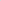 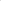 c.2) Tüzel kişi olması halinde; ilgisine göre tüzel kişiliğin ortakları, üyeleri veya kurucuları ile tüzel kişiliğin yönetimindeki görevlileri belirten son durumu gösterir Ticaret Sicil Gazetesi veya bu hususları tevsik eden belgeler ile tüzel kişiliğin noter tasdikli imza sirkülerinin aslı veya aslının İdareye ibraz edilmesi şartıyla idarece onaylanmış sureti,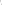 d) İstekli adına vekâlet edilmesi halinde, istekli adına teklifte bulunacak vekilin ihale tarihi itibariyle geçerliliği devam eden noter tasdikli vekâletnamesi ile noter tasdikli imza beyannamesinin aslı veya aslının İdareye ibraz edilmesi şartıyla İdarece onaylanmış sureti,e) Geçici Teminat Mektubu : Ekli örneğe uygun Geçici Teminat Mektubu ve Ek Teminat Mektubu veya geçici ve ek teminat bedelinin Gaziantep Vakıflar Bölge Müdürlüğü adına Vakıf Katılım Bankası, Gaziantep Şubesindeki TR66 0021 0000 0010 4802 7000 02 İban numaralı İdare hesabına (İşin adı ile birlikte ihaleye katılan tüzel veya gerçek kişiliğin adı-soyadı/ünvanı ile vergi numarası ve Geçici Teminat Bedeli olduğu belirtilmek suretiyle) nakit olarak yatırıldığına dair geçici teminat makbuzu.f) Ortak Girişim Beyannamesi: İsteklilerin ortak girişim oluşturması halinde ekli örneğe uygun Ortak Girişim Beyannamesi (Ek:3)g) Banka referans mektubu: Tahmin edilen bedelin %10'a kadar kullanılmamış nakit kredisi veya teminat kredisini gösterir ekli örneğe uygun Banka Referans Mektubu (Ek:4) (Banka referans mektuplarının ihaleyi yapan İdare adına, ihalenin ilk ilanından sonra -ilk ilan günü dahil-düzenlenmiş olması gerekmektedir.)h) İş Deneyim Belgesi: Tahmin edilen bedelin %50'den az olmamak üzere ihale tarihi itibarı ile geçerli olan Çevre ve Şehircilik Bakanlığından alınmış işin büyüklüğüne göre en az (B) grubu müteahhitlik karnesi veya son 15 yıl içerisinde bina inşaat işlerine ait 2886 sayılı Devlet İhale Kanunu veya 4734 sayılı Kamu İhale Kanunu kapsamında alınmış 'İş Deneyim Belgesi' veya ilgili Belediyeden alınmış isteklinin müteahhit olduğunu gösterir Yapı Kullanma İzin Belgesi veya bina inşaatına ait İş Bitirme Tutanağı ve eki İnşaat Ruhsat Belgesinin aslı ya da noter tasdikli sureti veya aslının İdareye ibraz edilmek suretiyle fotokopisi,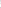 İş deneyimi kriterinin uygulanmasında; yurt dışında yabancı ülke kamu kurum ve kuruluşlarına taahhüt edilerek kabulü yaptırılan işlerin, son keşif bedellerinin sözleşme tarihindeki Merkez Bankası efektif alış kuru üzerinden tutarının %50’si değerlendirilir.h.1) Müteahhit veya taşeron olarak yurt içinde veya yurt dışında kamu, kurum ve kuruluşlarına taahhüt edilerek geçici kabulü yaptırılan işlerde İş Bitirme Belgesi,h.2.) Yurt içinde kamu kurum ve kuruluşlarına taahhüt edilmiş olan işlerde müteahhide karşı taşeron olarak (İdarenin onayladığı noter tasdikli taşeronluk sözleşmesinde yazılı tutarı aşmamak üzere) taahhüt edilerek geçici kabulü yaptırılan işlerde İdarenin onayına haiz noter tasdikli Taşeronluk Sözleşmesi, İş Bitirme Belgesi,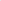 h.3.) Müteahhit veya taşeron olarak yurt içinde özel sektöre taahhüt edilerek kabulü yaptırılan işlerde ise Belediyesinden ve/veya ilgili İdarelerden alınmış İş Bitirme Tutanağı ve eki İnşaat Ruhsat Belgesi,h.4 Mezuniyet belgeleri/diplomalar: İnşaat Mühendisliği ve Mimarlıktır. Söz konusu diplomanın değerlendirilebilmesi için 4734 Sayılı Kamu İhale Kanunu’nun ilgili maddelerindeki tevsik edici belgeler ile birlikte sunulması zorunludur.h.5) Yapı Müteahhitliği Yetki Belge Numarası.İsteklinin, yukarıda belirtilen belgelere sahip olmaması ya da iştigal konuları arasında inşaat yapım işlerinin bulunmaması halinde; işi (yapım/onarım) şartnamenin 27. maddesinde belirtilen şartlarla, bu belgelere sahip alt yüklenicilere yaptıracağına dair ekli örneğe uygun Alt Yüklenici Taahhütnamesi (Ek:5). (Alt yükleniciler için; İdaremiz ve diğer kamu kurum ve kuruluşları tarafından yapılan ihalelere katılmaktan yasaklı olmama şartı aranır. İhalenin alt yüklenici kullanacak istekli üzerinde kalması halinde; kullanılacak alt yüklenicilerin listesi, alt yüklenicilere ilişkin belgeler ve İdarece onaylanacak alt yüklenici(ler) ile yüklenici arasında yapılacak noter onaylı sözleşmenin bir sureti, iş bu şartnamenin 27.4. ve sözleşmenin 10.7. maddesinde öngörülen sürelerde İdareye teslim edilir.ı) Vergi borcu olmadığı dair belge: İlk ilan tarihinden sonra ilgili vergi dairesinden alınmış vergi borcu olmadığına dair belgenin aslı ya da noter tasdikli sureti veya aslının İdareye ibraz edilmesi şartıyla İdarece tasdikli sureti ya da Gelirler İdaresi Başkanlığının internet vergi dairesi adresi üzerinden alınacak vergi borcu olmadığına dair belge,i) Türkiye genelinde prim borcu olmadığına dair belge: İlk ilan tarihinden sonra ilgili Sosyal Güvenlik Kurumundan alınan Türkiye genelinde prim borcu olmadığına dair belgenin aslı veya noter tasdikli suretinin verilmesi veya aslının İdareye ibraz edilmesi şartıyla İdarece tasdikli suretinin verilmesi ya da Sosyal Güvenlik Kurumunun internet adresi üzerinden alınacak Türkiye genelinde prim borcu olmadığına dair belge veya elektronik imza kanunu uyarınca düzenlenen belgelerin internet üzerinden doğrulama aracı kullanılmak suretiyle teyidi yapılabilen belgeyi sunması,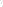 j) İhalelerden Yasaklılık Durum Formu: İhalelere katılmaktan yasaklı olunmadığına dair, ekli örneğe uygun İhalelerden Yasaklılık Durum Formu (Ek:6),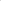 k) İhale dokümanının satın alındığına dair makbuz,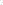 l) Yer Görme Formu: İhale konusu taşınmazların yerinde görüldüğüne dair, ekli örneğe uygun Yer Görme Formu (Ek: 7),m) Terör örgütlerine iltisakl yahut bunlarla irtibatı olmadığına dair taahhütname (Ek: 11)n) Teklif Mektubu : İç zarf: Şekli ve içeriği şartnamenin 1 1 -maddesine göre hazırlanmış ve şartnameye ekli örneğine uygun olarak hazırlanacak teklif mektubunun (Ek.8) konulacağı zarf.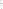 Ortak girişimlerde her bir ortak ayrı ayrı (b), (c), (d), (ı), (i) ve (j) bentlerindeki belgeleri temin etmekle mükelleftir.İstekliler, yukarıda sayılan belgelerin aslını/uygunluğu noterce onaylanmış örneklerini veya aslının İdareye ibraz edilmesi şartıyla İdarece onaylanan suretini vermek zorundadır.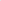 Yukarıda sayılan belgeler dış zarfın içerisine konulduktan sonra zarfı kapatıp, üzerine isteklinin adı ve soyadı, Ticaret unvanı ile açık adresi ve teklifin hangi işe ait olduğu yazılarak en geç ihale saatine kadar ihale komisyonu başkanlığına vermek zorundadırlar.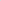 2- İhale Şartnameleri ve tüm ekleri mesai saatleri içerisinde İncilipınar Mahallesi, Prof Muammer AKSOY bulvarı, No:8, Vakıflar Güven İş Merkezi Kat:4 (Yatırım Servisi) Şehitkamil/GAZİANTEP adresinde bulunan Gaziantep Vakıflar Bölge Müdürlüğü Hizmet Binasında ücretsiz olarak görülebilir ve bedeli mukabilinde satın alınabilir. İhale dokümanı satış bedeli 500,00-TL (Beş Yüz Türk Lirası) olup, Gaziantep Vakıflar Bölge Müdürlüğü adına Vakıf Katılım Bankası, Gaziantep Şubesindeki TR66 0021 0000 0010 4802 7000 02 nolu hesabına işin ismi, istekli adı ve vergi/T.C. nosu belirtilerek yatırılacak ve İdareye ibraz edilerek İhale dokümanı satın alınacaktır.3- İhale, yukarıda belirtilen tarih ve saatte İncilipınar Mahallesi, Prof Muammer AKSOY bulvarı, No:8, Vakıflar Güven İş Merkezi Kat:4 (Yatırım Servisi) Şehitkamil/GAZİANTEP adresinde bulunan Gaziantep Vakıflar Bölge Müdürlüğü Hizmet Binasında toplanacak olan, İhale Komisyonunun huzurunda yapılacaktır.4- İhaleye katılmak üzere, kendi adına asaleten veya başkaları adına vekaleten sadece tek bir başvuruda bulunulabilir. Aksi halde yapılacak başvurular değerlendirmeye alınmayacaktır,5- Telgraf veya Faxla yapılan müracaatlar kabul edilmez. Posta yoluyla müracaatta bulunulması durumunda postada meydana gelebilecek gecikmeler kabul edilmez.6- İdareye verilen veya ulaşan teklifler, herhangi bir sebeple geri alınamaz ve değişiklik yapılamaz.7- Değerlendirmeye alınan isteklilerin başvuru dosyaları iade edilmeyecek olup, ihale üzerinde kalmayan isteklilerin geçici teminatları iade edilecektir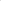 8- Bu iş için yapılmış olan her türlü vergi, resim, harç ve ilan bedelleri dâhil tüm giderler sözleşme esnasında defaten istekli tarafından İdareye ödenecektir.9- İhalenin yapılamaması durumunda yeniden ilan edilmeden, 2886 sayılı Devlet İhale Kanunu'nun 43. maddesine göre ihale pazarlığa bırakılacaktır.10- İdare, ihaleyi yapıp-yapmamakta uygun bedeli tespitte serbesttir.İLAN OLUNURİli:GAZİANTEPİlçesi:ŞAHİNBEYMahallesi:TEKSTİLKENTCadde / Sokak:-Pafta:N38C-19D-4AAda No:2289Parsel No:23Yüzölçümü:2.000,00m²Makam Onayı, Tarih ve Sayısı:Vakıflar Meclisi’nin 30.05.2022 tarih ve 254/238 sayılı kararı.Tahmin Edilen (Muhammen) Bedel:12.608.805,44TL(OnİkiMilyonAltıYüzSekizBinSekizYüzBeşTürkLirasıKırkDörtKuruş)(Bu bedel Meclis Kararında inşaat süresince (İlk 2 Yıl) belirlenen kira bedelleri ile birlikte inşaat maliyetinin toplamıdır.)Geçici Teminat:378.264,16.-TL(ÜçYüzYetmişSekizBinİkiYüzAltmışDörtTürkLirasıOnAltıKuruş) olup, bu bedel muhammen bedelin %3 'ünü teşkil etmektedir.İşin Adı:Gaziantep İli, Şahinbey İlçesi, Tekstilkent Mah. 2289 Ada, 23 Parselde kayıtlı 2.000,00m² yüzölçümlü arsa vasıflı taşınmazın, 28 Yıl Süreli Yapım veya Onarım Karşılığı Kiralama İşi.İhale Dokümanlarının (Görüleceği / TeminEdilebileceği;) Adres:Gaziantep Vakıflar Bölge Müdürlüğü, İncilipınar Mahallesi, Prof. Muammer AKSOY bulvarı, No:8, Vakıflar Güven İş Merkezi Kat:4 (Yatırım Servisi)Şehitkamil / GAZİANTEPİhale Günü ve Saati:13.12.2022 Salı Günü Saat: 10.00İrtibat Tlf- Faks:0 342 232 44 25 (Dahili:7400) e-mail :gaziantep@vgm.gov.tr. – İnternet Adresi: www.vgm.gov.tr